Приложение 7к РегламентуДонецкого городского совета 	Донецкой Народной Республикипервого созыва(пункт 58.1)Бланки писем постоянных комитетов Донецкого городского совета Донецкой Народной РеспубликиПОСТОЯННЫЙ КОМИТЕТ ПО ВОПРОСАМ МЕСТНОГО САМОУПРАВЛЕНИЯ, РЕГЛАМЕНТА, КАДРОВ И ДЕПУТАТСКОЙ ЭТИКИДОНЕЦКОГО ГОРОДСКОГО СОВЕТАДОНЕЦКОЙ НАРОДНОЙ РЕСПУБЛИКИ(первый созыв)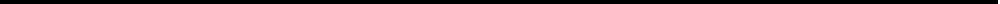 ул. Артема, 98, г.о. Донецк, г. Донецк, 283050, тел. +7 (856) 334-01-60, e-mail: dongorsovet@mail.ru_________________№ _____________на №____________от ______________ПОСТОЯННЫЙ КОМИТЕТ ПО ВОПРОСАМ ФИНАНСОВ И БЮДЖЕТАДОНЕЦКОГО ГОРОДСКОГО СОВЕТАДОНЕЦКОЙ НАРОДНОЙ РЕСПУБЛИКИ(первый созыв)ул. Артема, 98, г.о. Донецк, г. Донецк, 283050, тел. +7 (856) 334-01-60, e-mail: dongorsovet@mail.ru_________________№ _____________на №____________от ______________8ПОСТОЯННЫЙ КОМИТЕТ ПО ВОПРОСАМ ГРАДОСТРОИТЕЛЬСТВА, ЗЕМЛЕПОЛЬЗОВАНИЯ, ПЛАНИРОВАНИЯ И РАЗВИТИЯ ТЕРРИТОРИЙДОНЕЦКОГО ГОРОДСКОГО СОВЕТАДОНЕЦКОЙ НАРОДНОЙ РЕСПУБЛИКИ(первый созыв)ул. Артема, 98, г.о. Донецк, г. Донецк, 283050, тел. +7 (856) 334-01-60, e-mail: dongorsovet@mail.ru_________________№ _____________на №____________от ______________ПОСТОЯННЫЙ КОМИТЕТ ПО ВОПРОСАМ ГОРОДСКОГО ХОЗЯЙСТВА И МУНИЦИПАЛЬНОЙ СОБСТВЕННОСТИДОНЕЦКОГО ГОРОДСКОГО СОВЕТАДОНЕЦКОЙ НАРОДНОЙ РЕСПУБЛИКИ(первый созыв)ул. Артема, 98, г.о. Донецк, г. Донецк, 283050, тел. +7 (856) 334-01-60, e-mail: dongorsovet@mail.ru_________________№ _____________на №____________от ______________ПОСТОЯННЫЙ КОМИТЕТ ПО ВОПРОСАМ ЭКОНОМИЧЕСКОЙ ПОЛИТИКИ, ИНВЕСТИЦИЙ И ЭКОЛОГИЧЕСКОЙ БЕЗОПАСНОСТИДОНЕЦКОГО ГОРОДСКОГО СОВЕТАДОНЕЦКОЙ НАРОДНОЙ РЕСПУБЛИКИ(первый созыв)ул. Артема, 98, г.о. Донецк, г. Донецк, 283050, тел. +7 (856) 334-01-60, e-mail: dongorsovet@mail.ru_________________№ _____________на №____________от ______________9ПОСТОЯННЫЙ КОМИТЕТ ПО ВОПРОСАМ СОЦИАЛЬНОЙ ПОЛИТИКИ, ОБРАЗОВАНИЯ, КУЛЬТУРЫ И СПОРТАДОНЕЦКОГО ГОРОДСКОГО СОВЕТАДОНЕЦКОЙ НАРОДНОЙ РЕСПУБЛИКИ(первый созыв)ул. Артема, 98, г.о. Донецк, г. Донецк, 283050, тел. +7 (856) 334-01-60, e-mail: dongorsovet@mail.ru_________________№ _____________на №____________от ______________ПОСТОЯННЫЙ КОМИТЕТ ПО ВОПРОСАМ СЕМЬИ, МОЛОДЕЖНОЙ ПОЛИТИКИ И РЕЛИГИИДОНЕЦКОГО ГОРОДСКОГО СОВЕТАДОНЕЦКОЙ НАРОДНОЙ РЕСПУБЛИКИ(первый созыв)ул. Артема, 98, г.о. Донецк, г. Донецк, 283050, тел. +7 (856) 334-01-60, e-mail: dongorsovet@mail.ru_________________№ ____________на №____________от _____________ПОСТОЯННЫЙ КОМИТЕТ ПО ВОПРОСАМ МЕЖДУНАРОДНОГО И МЕЖРЕГИОНАЛЬНОГО СОТРУДНИЧЕСТВА, СМИ И ОБЩЕСТВЕННЫМ СВЯЗЯМДОНЕЦКОГО ГОРОДСКОГО СОВЕТАДОНЕЦКОЙ НАРОДНОЙ РЕСПУБЛИКИ(первый созыв)ул. Артема, 98, г.о. Донецк, г. Донецк, 283050, тел. +7 (856) 334-01-60, e-mail: dongorsovet@mail.ru_________________№ ____________на №____________от _____________